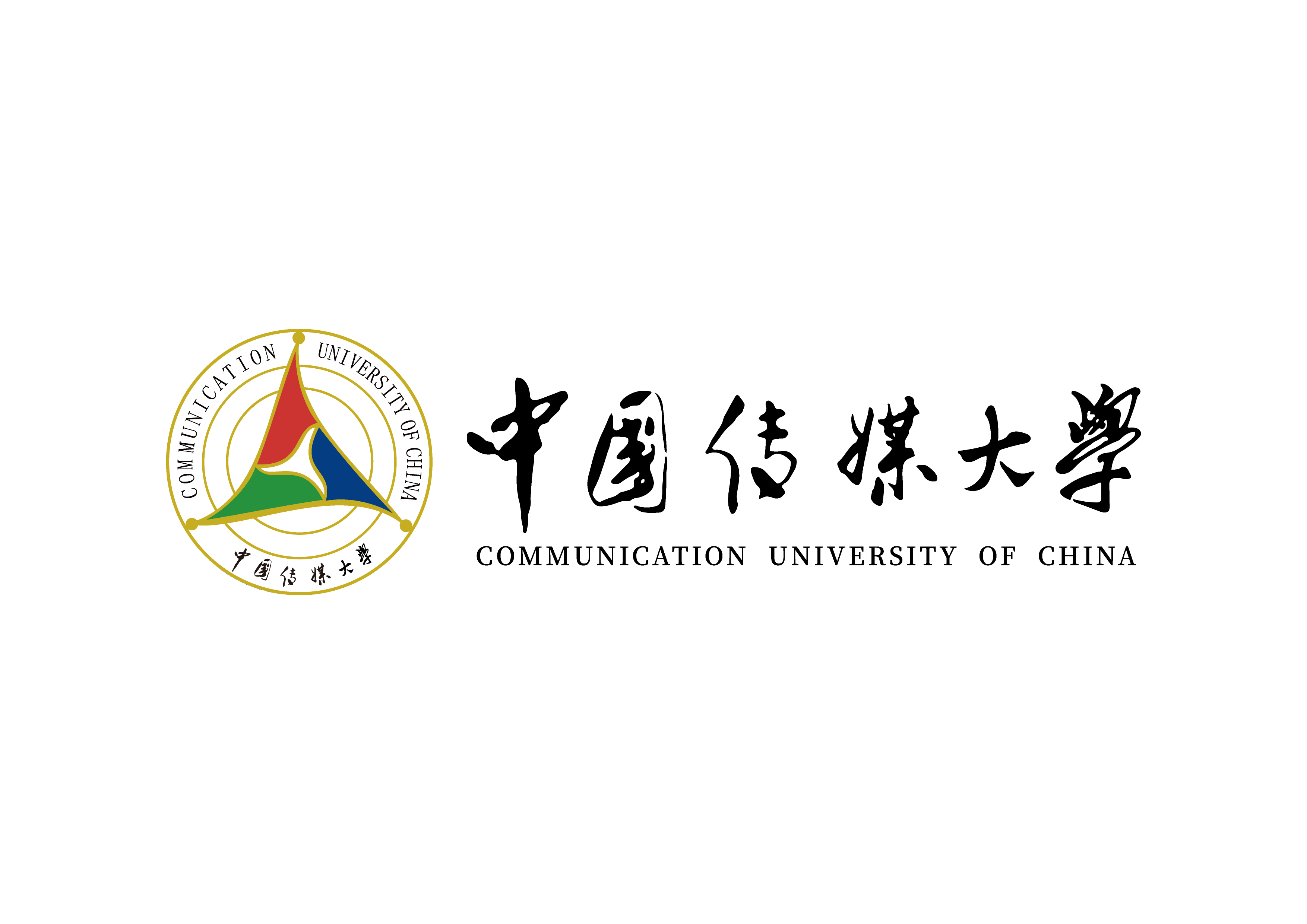 DIPLOMACertificate No. 毕业证书编号Date: 毕业证日期This is to certify that 姓名, male/female, born on 出生日期, having specialized in 专业英文名称 in the 院系英文名称（与毕业证书和中英文成绩单一致） of Communication University of China from September 入学年份 to July 毕业年份 and having completed the two-year/four-year undergraduate program of study with qualified standing, is hereby awarded with Certificate of Graduation.President    校长名字  of  CERTIFICATEFORTHE DEGREE OF BACHELORDegree-Certificate No. 学位证书编号Date: 学位证授予日期This is to certify that 姓名, male/female, born on出生日期, having specialized in 专业英文名称 in the 院系英文名称（与学位证书和中英文成绩单保持一致） of Communication University of China for two/four years, has qualified for graduation. Upon the examination and in conformity with the articles of the Regulation Regarding Academic Degree of the People’s Republic of China, she has been awarded the Degree of Bachelor of 学位类别（与学位证书和中英文成绩单保持一致）.Chairman of Degree Appraising Committee  学位委员会主席名字  of 